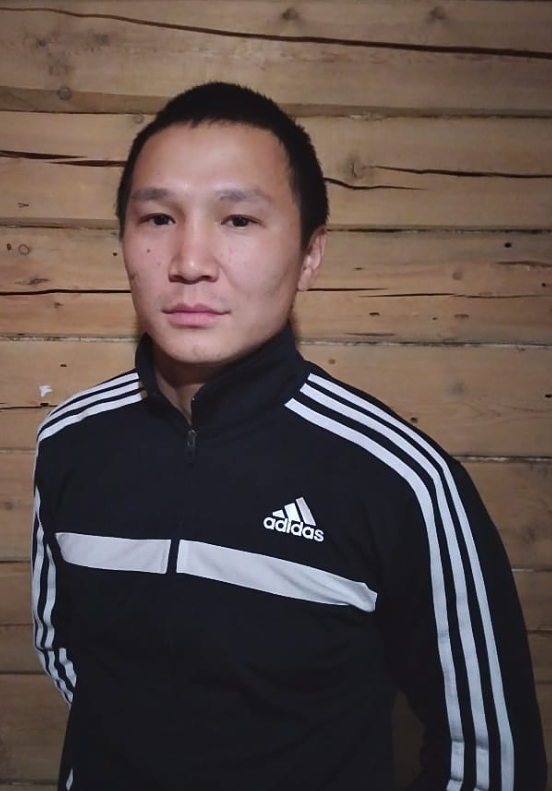 ОСИПОВ ИВАН ДМИТРИЕВИЧтренер – преподаватель по боксуМуниципального бюджетного учреждения дополнительного образования «Вилюйская детско-юношеская спортивная школа №1»Вилюйск, 2020 г. 1. Общие сведения о педагогеФ.И.О.: Осипов Иван Дмитриевич Дата рождения: 15.09.1991 г.Образование: Федеральное государственное автономное образовательное учреждение высшего профессионального образования «Северо-Восточный федеральный университет имени М.К. Аммосова» г. Якутск, год окончания: 2014 год. Полученная специальность: Физическая культура и спорт. Квалификация по диплому: Специалист по физической культуре и спорту. Общий трудовой стаж: 6Педагогический стаж: 6Стаж работы тренерской деятельности в Муниципальном бюджетном учреждении дополнительного образования «Вилюйская детско-юношеская спортивная школа №1»: 6Повышение квалификации2. Результаты работыТурниры ДВФО: -  2015 г., Дальневосточный турнир по боксу памяти уссурийского тренера А.И. Горбачева г. Уссурийск: Осипов Владислав – участник.Республиканские: -2017 г. Республиканский турнир по боксу среди юношей и девушек на Кубок Международного детского фонда «Дети Саха-Азия», г. Якутск: Николаев Вадим - 3 место; - 2017 г. Республиканский турнир по боксу среди юношей на призы мастеров спорта международного класса по боксу Дмитрия Федорова и Афанасия Поскачина г. Вилюйск: Чирков Виктор -1 место; 2019 г. Первенство РС (Я) по боксу среди девушек 2002 г. - 2003 г. посвященному памяти заслуженного тренера РС (Я) Артура Федоровича Кравченко, г. Якутск: Яковлева Аэлита - 2 место; - 2019 г. Республиканский турнир по боксу на призы мастеров спорта международного класса Дмитрия Федорова, Афанасия Поскачина г. Вилюйск: Николаев Вадим - 2 место; Семенов Илья - 1 место; - 2019 г. Открытое Первенство города Якутска по боксу памяти мастера спорта международного класса СССР Николая Николаевича Жиркова г. Якутск: Чирков Виктор-3 место, Семенов Илья - 2 место;- 2019 г. Открытый турнир по боксу памяти КМС Петра Михайловича Обутова Кобяйский улус с. Кобяй: Чирков Виктор - обладатель номинации «за лучшую технику»; 2020 г. Первенство РС (Я) по боксу среди юношей 2006 г.-2007 г. памяти МСМК СССР Виктора Николаевича Ефремова г. Якутск: Семенов Илья-1 место. Региональные: - 2015 г. Открытый турнир «РСДЮСШ» по боксу среди младших юношей 2004-2005 г.р. на призы ветеранов спорта по боксу «Нюрбинского района» МС СССР Пахомова А.М., МС СССР Винокурова В.И., КМС СССР Николаева А.В.: Николаев Вадим – 3 место; - 2018 г. Открытый турнир по боксу среди юношей в памяти Кеши Федорова и Мичил Петрова Вилюйский улус, с. Сыдыбыл: Николаев Вадим-3 место, Семенов Илья-2 место;- 2019 г. Открытый турнир по боксу памяти КМС Петра Михайловича Обутова, Кобяйский улус, с. Кобяй: Николаев Вадим - 1 место, Семенов Илья - 2 место. Муниципальные: - 2016 г. Открытый турнир по боксу среди юношей 2005-2004 г.р. на призы Главы МО «Город Вилюйск» г. Вилюйск: Николаев Вадим-2 место; -2019 г. Открытый турнир МО «Город Вилюйск» по боксу среди юношей в памяти ветерана спорта, чемпиона и призера Якутской АССР Яковлева Дмитрия Дмитриевича г. Вилюйск: Чирков Виктор-2 место; - 2019 г. Открытый турнир по боксу среди юношей на призы МБУ ДО «Вилюйская ДЮСШ № 1» г. Вилюйск: Чирков Виктор - 1 место, Семенов Илья-2 место. 3. Научно – методическая деятельностьУчастник региональной научно-практической конференции «Состояние, опыт и перспективы развития физкультурного движения Якутии», посвященной 90-летию физической культуры и спорта в Российской Федерации, 18 декабря 2013 г., г. Якутск;Участник семинара на тему: «Реализация требований ФГОС в учебниках по физкультуре издательства «Русское слово» - сертификат, 13 декабря 2013 г., г. Москва;Участник семинара на тему: «Учебно-нормативные требования в спортивных школах» сертификат, 2 октября 2014 г., г. Покровск. Участник семинара-практикума на тему: «Подготовка и отбор членов юношеской сборной команды и резервного состава РС(Я)», 21 декабря 2017 г., г. Якутск. Участник онлайн-семинара «Организация и планирование тренировочных занятий в дистанционном формате и проведение онлайн-соревнований», 23 сентября 2020 г., г. Якутск. 4. Организация и проведение мероприятий- 2017 г. Республиканский турнир по боксу среди юношей на призы мастеров спорта международного класса по боксу Дмитрия Федорова и Афанасия Поскачина г. Вилюйск, боковой судья;- 2019 г. Открытый турнир по боксу среди юношей на призы МБУ ДО «Вилюйская ДЮСШ № 1» г. Вилюйск, боковой судья;- 2019 г. Открытый турнир по боксу среди юношей на призы МБУ ДО «Вилюйская ДЮСШ №1» г. Вилюйск, боковой судья;- 2019 г. Открытое первенство города Якутска по боксу памяти мастера спорта международного класса СССР Николая Николаевича Жиркова г. Якутск, боковой судья. 5. Личные достижения, награды, поощренияБлагодарственное письмо от президента Федерации бокса РС(Я) П.В. Алексеева - 2015 г. Грамота за 2 место, чемпионата  РС(Я) по боксу памяти Арсена Петрова, г. Якутск - 2016 г.Грамота за 1 место в открытом Региональном турнире по боксу РС(Я) на призы Валерия Романовича Кутукова с. Намцы - 2016 г. Грамота за значительный вклад в развитие детского спорта в Вилюйском улусе и в связи с завершением Года дополнительного образования в РС(Я), г. Вилюйск- 2016 г.Директор:           п/п       Осипов Г.Д.Наименование курсовНомер документа (удостоверения)Количество часовДатаАНО ДПО «Центр инновационного развития образования» по дополнительной профессиональной программе «Фундаментальные курсы  для  тренеров-преподавателей», г. Якутск Удостоверение о повышении квалификации,  регистрационный № 14190455144 ч.2018 г.